краевое государственное общеобразовательное учреждение для обучающихся с ограниченными возможностями здоровья «Алтайская общеобразовательная школа № 1»внеклассное мероприятие по программе БЖД«Безопасность дома»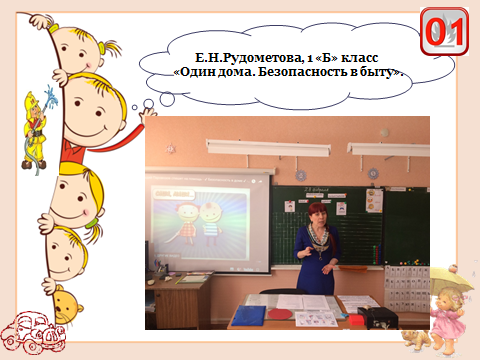 Технология: видиоурок.Направленность: овладение обучающимися практических навыков и углубления знаний по правилам в опасных и чрезвычайных ситуациях.Возрастная категория: обучающиеся младших классов,7-9 лет.                                                                                          Составила и провела:учитель начальных классов                                                                               Е.Н.РудомётоваОт автора разработки:
 Безопасность должна учитываться во всех случаях жизни, в том числе в процессе обучения. Каждый человек должен знать правила безопасности, поэтому важно проводить уроки безопасности в школе. Обладание знаниями о безопасности позволит обеспечить свою безопасность, и не угрожать безопасности других. Соблюдая правила безопасности можно сохранить жизнь и здоровье, что очень важно, поэтому знаниями о безопасности никак нельзя пренебрегать.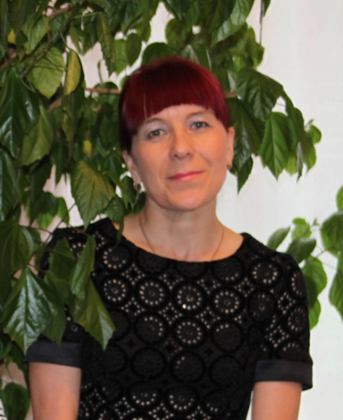 В первую очередь о безопасности детей должны беспокоиться родители. Но так как родители не всегда имеют возможность находиться рядом со своими детьми, важно чтобы сами дети обладали знаниями о безопасности. Такая же задача ложиться на плечи воспитателей и на учителей. С каждым годом ребенок должен обретать все больше знаний, в том числе в области безопасности.Каждым классным руководителем должны проводиться уроки по безопасности, которые должны касаться таких важных тем как:- пожарная безопасность- действия при терактах- соблюдения правил дорожного движения- безопасность во время каникул- безопасность в зимнее время- безопасность в чрезвычайных ситуациях и т.д.Для того, чтобы уроки безопасности оказались более эффективными, важно использовать такие материалы как стенды, видео материалы (тематические ролики, учебные фильмы) и т.д. Это позволит закрепить и улучшить качество знаний. Уроки безопасности также должны коснуться обсуждения таких важных и жизненных тем как поведение в школе, дома и на улице, применение электроприборов, игры на детской площадке и т.д. Безопасность каждого в своих руках и нужно по максиму исключить ситуации, в которых безопасности что-то угрожает. Психологический комфорт и ощущение безопасности, это залог полноценной и счастливой жизни. Обучение безопасности должно делаться с детства, так чтобы дети понимали, как беречь свое здоровье и здоровье других, а также окружающую среду.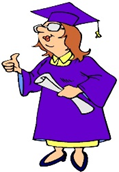 Для проведения мероприятия я рекомендую:1.Проанализировать методический материал: Твоя безопасность: Как себя вести дома и на улице. Для средн. И ст. возраста: Кн. для дошкольников, воспитателей д/сада и родителей. / К.Ю. Белая, В.Н. Зимонина, Л.А. Кондрыкинская и др. - М.: Просвещение, 2005.Основы безопасности жизнедеятельности. Внеурочная деятельность. 1 класс., М.В. Муркова, Э.Н. Аюбов, Н.В. Твердохлебов - Русское слово, 2016.2.Подготовить:-мультфильм «Аркадий Паровозов спешит на помощь»;-предметные картинки опасные и безопасные предметы;-сюжетные картинки с правилами безопасности дома;-речевой материал;-цветные карандаши красные и синие;Цель: Создание условий для закрепления представлений детей об опасных для жизни и здоровья людей предметах и ситуациях, с которыми они встречаются в жизни (их значение для людей, правила пользования). Формирование умения предвидеть возможные экстремальные ситуации, выработать навыки их правильного анализа и адекватного поведения в них.Задачи:образовательные:-углублять, расширять и закреплять знания детей о опасных и безопасных предметов, пополнять словарный запас;-учить слушать и отвечать на вопросы;коррекционно-развивающие:-коррегировать произношение и речь детей;-развивать связную речь детей;-развивать память, логическое мышление, воображение;-развивать способность эмоционально воспринимать окружающий мир и сопереживать;воспитательные: -воспитание  чувства ответственности, навыков безопасного поведения.-воспитывать потребность в активности, в общении;-воспитывать  аккуратность и самостоятельность в использовании различных материалов и предметов.Ход занятия:I. Организационный момент:-Посмотрите друг на друга, улыбнитесь друг другу.-Посмотрите на гостей, улыбнитесь.-Поздоровайтесь. (Добрый день).II. Актуализация знаний: 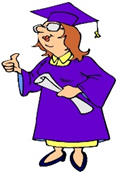 Совет от авторов: Заранее приготовьте и разместите на доске картинку с  изображением Аркадия Паровозова и  таблички «опасно», «безопасно» и картинку с грустным человечком и с весёлым человечком.- Ребята, представьте себе, взрослые ушли ненадолго из дома, а вы остались одни дома. Сегодня мы поговорим о правилах безопасносного поведения  дома.-Что значит безопасно? (нет опасности)-Бывает ОПАСНО и БЕЗОПАСНО.-Узнаете, когда бывает опасно, а когда безопасно.-Если опасно, можно так делать! (Нет!)-А если знаете, что безопасно, то можно так делать? (Да!)Поможет нам узнать правила безопасного поведения дома Аркадий Паровозов.-Кто такой Аркадий Паровозов вы сейчас узнаете. Вот он принёс картинки с предметами. Они перепутаны, надо разложить картинки. Здесь опасные и безопасные предметы.-Ребята посмотрите, здесь два человечка один грустный, другой весёлый.-Ка вы думаете, почему это грустный человечек?  (он хозяин опасных предметов)-Грустному человечку,  вы будите складывать в корзинку картинки, с какими предметами? (опасные предметы)-А какой, это человечек? (Это весёлый человечек.)-Почему он весёлый?-Весёлому,  вы будите складывать в корзинку картинки, с какими предметами? (с безопасными предметами)Совет от авторов: Заранее приготовьте и разместите на столе картинки  с предметами. Дети выходят к доске по одному берут картинку называют что это икакой это предмет. Целесообразно хоровое  проговаривание сопряжёно с учителем.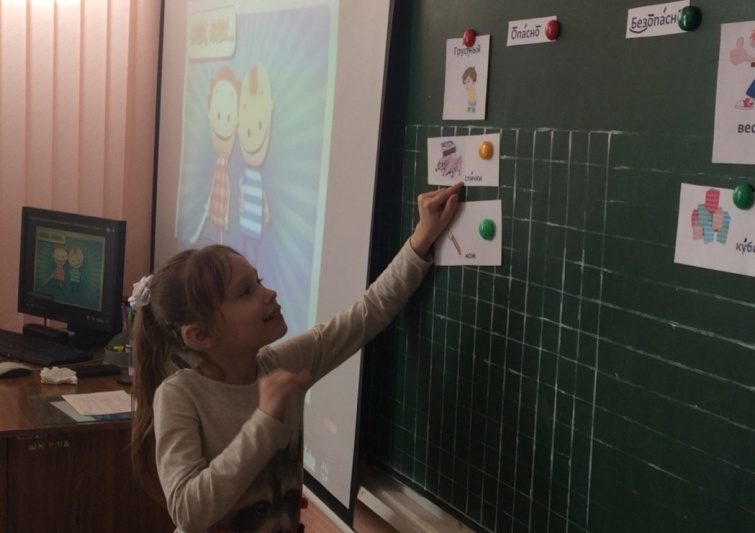 -Назовём опасные предметы. (     )-Назовём безопасные предметы. (     )-Теперь мы знаем, что предметы бывают опасные и безопасные.III. Основная часть.1).Просмотр мультфильма. Зачитывание правил безопасного поведения.Совет от авторов: Не забудьте, что детям с ОВЗ по слуху для правильного составления речевых высказываний необходим опорный материал. Заранее подготовьте таблички с необходимым речевым материалом!Внимательно следите за произношением! Необходимо зачитывать и вывешивать правило после просмотра каждой части.а) – Внимательно посмотрите первый фильм и скажите кто такой Аркадий Паровозов? (просмотр фильма)-Кто такой Аркадий Паровозов?  (спасатель) -Что он делал? ( Он спасал детей, помогал) 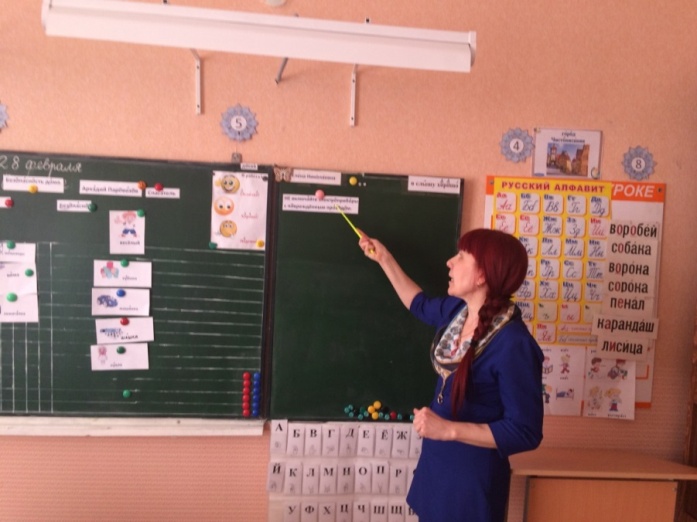 -Скажем, правило, что делать нельзя? (Не включайте электроприборы с повреждённым проводом)б) – Смотрим дальше.  -Скажем, правило, что делать нельзя, если взрослых нет дома? (Не включайте плиту и газ).в) – Смотрим дальше.  -Скажем, правило, что делать нельзя, если взрослых нет дома? (Не оставляйте открытым кран с водой). г) – Смотрим дальше.  -Скажем, правило безопасного поведения. (Не вставай на подоконник и не высовывайся из окна).д) – Смотрим дальше. -Скажем, правило, что делать нельзя? (Не сушите вещи на электроприборах).-Какие ещё электроприборы есть у вас дома? ( У меня дома есть холодильник, плита пылесос, чайник, утюг, микроволновка, обогреватель.)-Со всеми электроприборами надо обращаться осторожно!е) – Смотрим дальше. -Скажем, правило, что ещё делать нельзя? (Не играй с розетками.)ж) – Смотрим дальше.  -Скажем, правило, что делать опасно? (Не играй со спичками. Звони 01.)-Вот вы узнали правила безопасного поведения дома. -Хорошо, поступали дети? (Дети поступали плохо.)2).Динамическая пауза.-Будем играть. Я задаю вопрос, а вы если так делаете и так делать можно, то хлопаете. Если так делать нельзя, и вы так не делаете, то топаете.Совет от авторов:Не забудьте, что детям с ОВЗ по слуху для развития слухового восприятия эти вопросы можно задавать за экраном, чётко проговаривая вопрос. 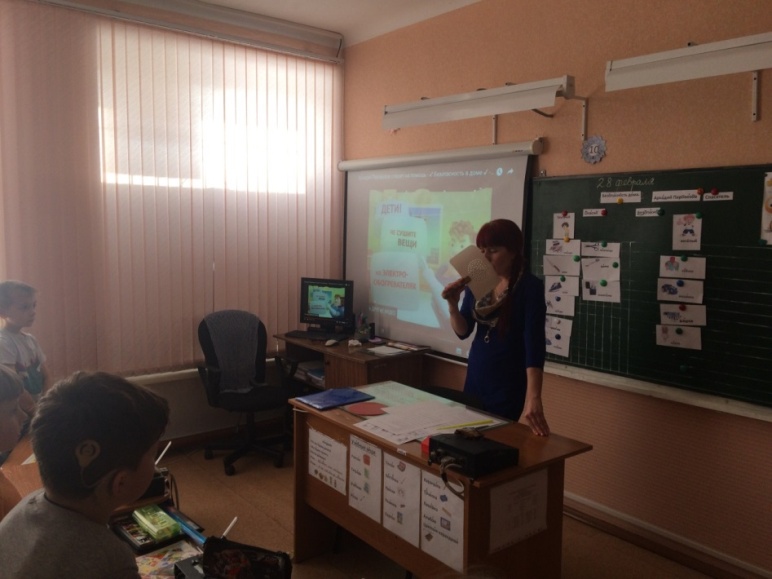 -Кто из вас увидя дым набирает 01? (хлопаем)-Кто из вас бежит с ведром заливает кошкин дом? (хлопаем)-Стол и шкаф сгорели разом, кто сушил бельё над газом?(топаем)-Признавайтесь  ребятишки, кто берёт без спроса спички?(топаем)-Кто из вас хочу узнать, не будет кран с водою открывать?(хлопаем)-Чирк беспечно и на спичке огонёчек аленький. Смотришь- спичка невеличка, а пожар не маленький.(топаем)-Кто пожарным помогает - правила не нарушает?(хлопаем)IV.Итог.Совет от авторов: И вновь напоминаем, что неслышащим детям для правильного составления речевых высказываний необходим опорный материал, разместите его на доске. Целесообразно  хоровое проговаривание сопряжёно с учителем.-Какие правила безопасности надо знать и выполнять?(Дети зачитывают правила)-Как вы думаете, эти правила надо знать? (Да, надо!)Совет от авторов:И вновь напоминаем, что надозаранее подготовить сюжетные картинки и разложить их на парты. Дети выходят к доске по одному берут картинку,  вешают на доску и оречевляют.-На партах лежат картинки, распределите их на две группы: так делать опасно, а так безопасно. (Так делать опасно! Так делать безопасно!) 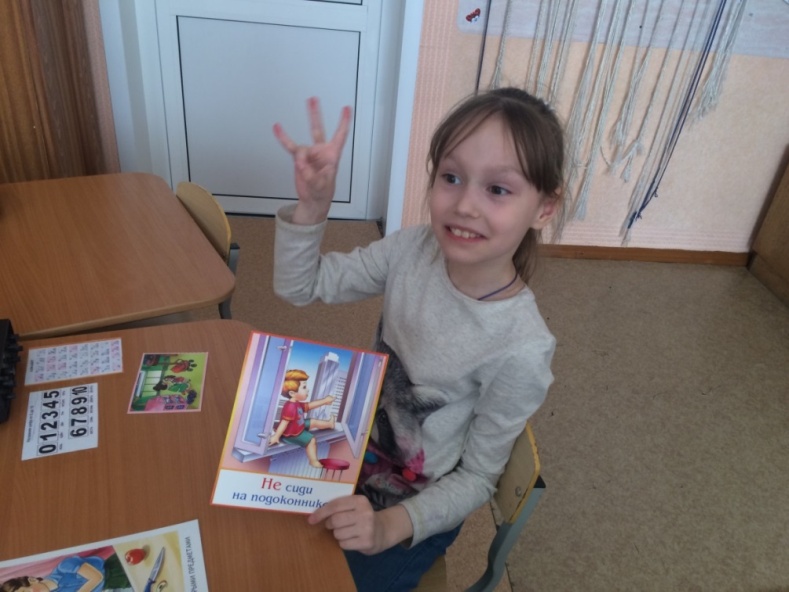 -Молодцы! Теперь я думаю в ваш дом не придёт беда!